Dodavatel 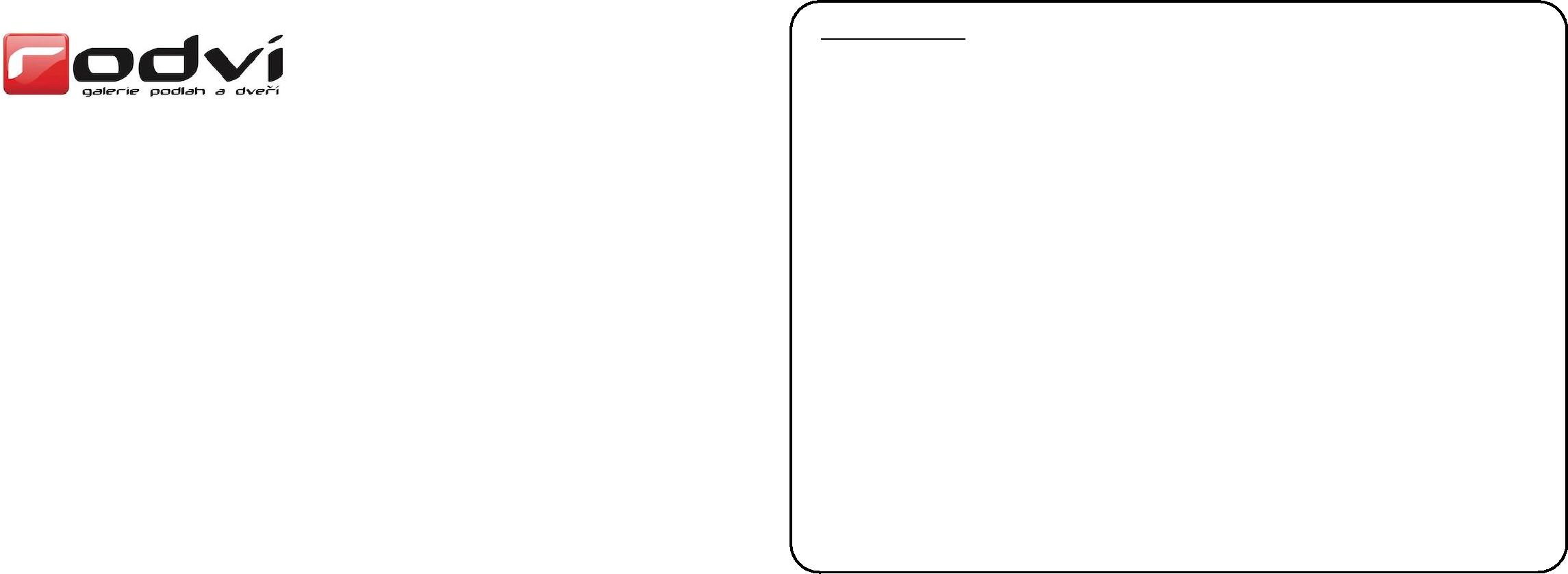 Adresa sídla: Základní škola Neratovice,28.října 1157,okres Mělník, 28. října 1157, 27711 Neratovice Pro: Základní škola Neratovice,28.října 1157,okres Mělník, 28. října 1157, 27711 NeratoviceVážený zákazníku,děkujeme za Vaši objednávku. Upozorňujeme, že potvrzená objednávka je závazná a nelze tedy měnit.Upozornění:S ohledem na současnou situaci na trhu s materiály a to s hlediska dostupnosti, nákupních cen, nejsme my ani naši dodavatelé schopni garantovat dodací lhůty, ani výslednou cenu dodaných produktů.Tato situace nás mrzí a děláme maximum pro Vaši spokojenost.1	Interiérové dveře plné - protipožárnípovrch/dekor: CPL laminát premium / dekor dle vzorníku (prachově šedá, šedá, dub přírodní, buk přírodní)rozměr/orientace: 800/1970, Levéhrana: standard - ostrávýplň: protipožárnízámek: panikový, PZ - otvor pro FAB ( Fab není součást cenové nabídky) provedení: falcové, otočnépanty: 3x CZ normapříprava pro samozavírač: ANOrozpis umístění dveří: 3x - šatna přízemí1x - levá1x - 1.patro levá3x - přízemí levá - schodyRODVI s.r.o., Na Hlavní 108/70, Na Hlavní 108/70, 182 00, Praha - Březiněves, +420607064503, www.rodvi.cz 
Vytvořeno v systému Offeris (https://www.offeris.com)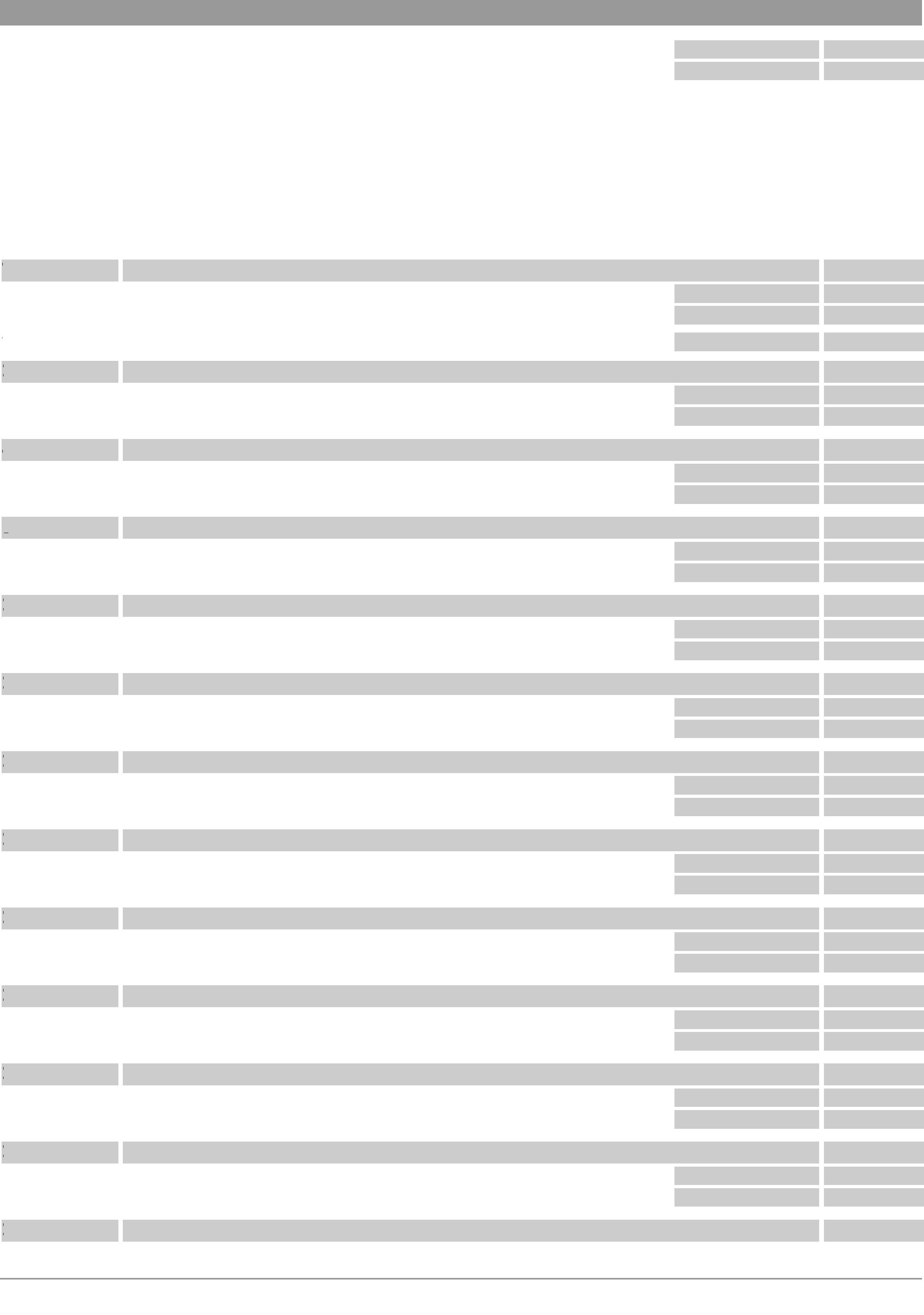 Základ178 959,46 KčSazba DPH21,00 %Výše DPH37 581,49 KčCelkem s DPH216 540,95 KčVypracoval(a):	xxx	Vyřizuje:xxxxx@rodvi.cz xxxx
xxxxxxxx@rodvi.cz 
Dovolujeme si Vás informavat, že dodávané dveře a zárubně, podlahové krytiny a jiné výrobky jsou vyráběny dle platných norem, k nimž musí být přihlédnuto i při přípravě stavebních otvorů a podkladů určených k realizaci.V konečném vyúčtování budou zohledněny případné úpravy objednaného zboží, případné změny množství použitého materiálu a jiné vícepráce či méněpráce.Do zaplacení zálohové faktury, či nepotvrzení přijaté objednávky, nebude zakázka realizována. Po potvrzení objednávky již nelze měnit paramery objednaného zboží.Termíny uvedené na našich www stránkách a cenových nabídkách jsou orientační a mohou se tedy měnit dle stavu výroby nebo termínu montáže.V:	Datum:Podpis kupujícíhoDatum / platnost: 06.05.2024 / 05.06.2024	OB240041	Strana 3 / 3RODVI s.r.o., Na Hlavní 108/70, Na Hlavní 108/70, 182 00, Praha - Březiněves, +420607064503, www.rodvi.cz 
Vytvořeno v systému Offeris (https://www.offeris.com)3Ocelová zárubeň pro dodatečnou montáž6,00 ksDatum / platnost:06.05.2024 / 05.06.2024	OB240041Strana 1 / 3Cena/MJ1 000,00Cena bez DPH3 000,00Suma položek:183 579,40 KčSleva na položkách:-4 619,94 KčObjednávka bez DPH celkem:178 959,46 KčObjednávka s DPH celkem:216 540,95 Kč